Formula E Race Car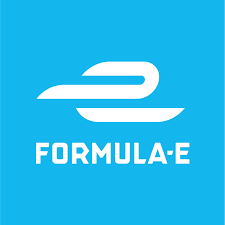 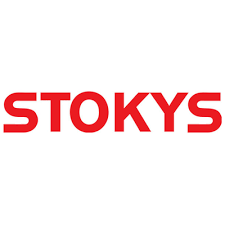 Masstab: 1:18Vorbild: Sehr früher Prototyp für neue Formula E Championship (Los Angeles 2012)https://www.stokys.ch/produkte-shop/modelle-und-anwendungen/strassen-gelandefahrzeuge/formula-e-race-car-(carbon)Dieses Modell wurde zur Eröffnung der neuen Formula E Kategorie als Spielzeug gebaut. Das Modell enthält, neben den bekannten Stocks-Teilen aus Aluminium, weitere Teile welche von Hand aus Karbon gefertigt wurden. Die Karbon-Bauteile eröffnen ganz neue Dimensionen in Bezug auf Stabilität/Gewicht. Aber auch in den Bereichen Steifigkeit und Elastizität sind die Unterschiede sehr erheblich und lassen sich, zum Beispiel damit in Lern-Experimenten zum Thema Werkstoffkunde, bestens einsetzen. Karbon Bauteile eignen sich sogar zum Einsatz als Stab-Feder, usw.Erbauer: Vasco und Christoph Wyss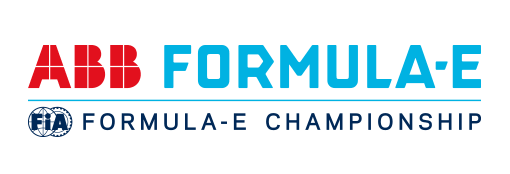 